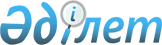 Об утверждении Правил по перезакреплению охотничьих угодий и рыбохозяйственных водоемов и (или) участков и квалификационных требований, предъявляемых к лицам, за которыми они ранее были закрепленыПриказ и.о. Министра сельского хозяйства Республики Казахстан от 15 августа 2017 года № 337. Зарегистрирован в Министерстве юстиции Республики Казахстан 19 сентября 2017 года № 15722.       В соответствии с подпунктом 65-1) пункта 1 статьи 9 Закона Республики Казахстан от 9 июля 2004 года "Об охране, воспроизводстве и использовании животного мира" ПРИКАЗЫВАЮ:      1. Утвердить:       1) Правила по перезакреплению охотничьих угодий и рыбохозяйственных водоемов и (или) участков согласно приложению 1 к настоящему приказу;       2) квалификационные требования, предъявляемые к лицам, за которыми ранее были закреплены охотничьи угодья и рыбохозяйственные водоемы и (или) участки, согласно приложению 2 к настоящему приказу.      2. Комитету лесного хозяйства и животного мира Министерства сельского хозяйства Республики Казахстан в установленном законодательством порядке обеспечить:      1) государственную регистрацию настоящего приказа в Министерстве юстиции Республики Казахстан;      2) в течение десяти календарных дней со дня государственной регистрации настоящего приказа направление его копии в бумажном и электроном виде на казахском и русском языках в Республиканское государственное предприятие на праве хозяйственного ведения "Республиканский центр правовой информации" для официального опубликования и включения в Эталонный контрольный банк нормативных правовых актов Республики Казахстан;      3) в течение десяти календарных дней после государственной регистрации настоящего приказа направление его копии на официальное опубликование в периодические печатные издания;      4) размещение настоящего приказа на интернет-ресурсе Министерства сельского хозяйства Республики Казахстан.      3. Контроль за исполнением настоящего приказа возложить на курирующего вице-министра сельского хозяйства Республики Казахстан.      4. Настоящий приказ вводится в действие по истечении двадцати одного календарного дня после дня его первого официального опубликования. Правила
по перезакреплению охотничьих угодий и рыбохозяйственных водоемов и (или) участков Глава 1. Общие положения       1. Настоящие Правила по перезакреплению охотничьих угодий и рыбохозяйственных водоемов и (или) участков (далее ‒ Правила) разработаны в соответствии с подпунктом 65-1) пункта 1 статьи 9 Закона Республики Казахстан от 9 июля 2004 года "Об охране, воспроизводстве и использовании животного мира" (далее ‒ Закон) и определяют порядок перезакрепления охотничьих угодий и рыбохозяйственных водоемов и (или) участков.        2. Перезакрепление осуществляется для предоставления права ведения охотничьего или рыбного хозяйства физическим и юридическим лицам Республики Казахстан на охотничьих угодьях и рыбохозяйственных водоемах и участках, в связи с истечением срока их закрепления.  Глава 2. Порядок перезакрепления охотничьих угодий      3. Перезакрепление охотничьих угодий, срок закрепления по которым истек, проводится местным исполнительным органом области.      4. Охотничьи угодья перезакрепляются без проведения конкурса по заявке лиц, за которыми они ранее были закреплены, при условии соответствия квалификационным требованиям и выполнения договорных обязательств.      5. Охотничьи угодья в границах организованных охотничьих хозяйств перезакрепляются на основе материалов предыдущего межхозяйственного охотоустройства или материалов внутрихозяйственного охотоустройства.      Перезакрепление охотничьих угодий, закрепленных без проведения межхозяйственного охотоустройства или при необходимости изменения границ и категорий охотничьих угодий, проводится на основании межхозяйственного охотоустройства, проведенного физическими и (или) юридическими лицами, имеющими лицензию на картографическую деятельность, за счет собственных средств охотпользователя, не позднее чем за один год до окончания срока закрепления.      Сноска. Пункт 5 - в редакции приказа и.о. Министра экологии, геологии и природных ресурсов РК от 21.12.2022 № 765 (вводится в действие по истечении шестидесяти календарных дней после дня его первого официального опубликования).
      6. Физические или юридические лица, изъявившие желание перезакрепить за собой охотничьи угодья, обращаются с заявкой в местный исполнительный орган области в срок не позднее 60 календарных дней до даты истечения срока закрепления охотничьих угодий.      7. Заявка представляется в прошитом виде с пронумерованными страницами, и последняя страница заверяется подписью и печатью (при наличии).       8. Заявки регистрируются в журнале регистрации приема заявок по форме, согласно приложению 1 к настоящим Правилам (далее – журнал).        9. Заявителю при приеме заявки выдается талон с указанием даты и времени, фамилии и инициалов лица, принявшего заявку по форме, согласно приложению 2 к настоящим Правилам (далее – талон).      10. Заявка включает в себя:       1) оригинал заявления на перезакрепление охотничьих угодий по форме, согласно приложению 3 к настоящим Правилам;       2) документы, подтверждающие соответствие заявителя установленным квалификационным требованиям, предъявляемым к заявителям, согласно приложению 2 к настоящему приказу;       3) оригинал плана развития субъекта охотничьего хозяйства (на два года) в соответствии с типовой формой, утвержденной приказом Министра сельского хозяйства Республики Казахстан от 31 марта 2015 года № 18-04/287 (зарегистрирован в Реестре государственной регистрации нормативных правовых актов № 10890) (далее – Типовая форма);      4) исполнение плана развития охотничьего хозяйства (заявленных мероприятий при закреплении охотничьих угодий) в виде таблицы с пояснительной запиской;      5) исполнение плана ведения охотничьего хозяйства, разработанного по материалам внутрихозяйственного охотоустройства за последние 3 (три) года, до подачи заявления на перезакрепление в виде таблицы с пояснительной запиской.      Сноска. Пункт 10 - в редакции приказа и.о. Министра экологии, геологии и природных ресурсов РК от 21.12.2022 № 765 (вводится в действие по истечении шестидесяти календарных дней после дня его первого официального опубликования).
      11. По запросу местного исполнительного органа области территориальное подразделение в течение двух рабочих дней предоставляет информацию о выполнении (невыполнении) договорных обязательств за период последних 3 (три) года пользования животным миром, по перезакрепляемым охотничьим угодьям.      Сноска. Пункт 11 - в редакции приказа и.о. Министра экологии, геологии и природных ресурсов РК от 21.12.2022 № 765 (вводится в действие по истечении шестидесяти календарных дней после дня его первого официального опубликования).
      12. Заявка рассматривается комиссией, создаваемой местным исполнительным органом соответствующей области, в состав которой входят представители:      1) местного исполнительного органа области (не ниже заместителя акима области), председатель комиссии;      2) структурных подразделений местного исполнительного органа области (не ниже руководителя);      3) территориального подразделения ведомства (не ниже заместителя руководителя);      4) научных организаций в области охотничьего хозяйства;      5) аккредитованных республиканских ассоциаций общественных объединений охотников и субъектов охотничьего хозяйства.      13. Общее количество членов комиссии должно составлять нечетное число и быть не менее пяти человек.       14. Организационная деятельность комиссии обеспечивается секретарем комиссии.       15. Секретарь комиссии определяется из числа должностных лиц структурного подразделения местного исполнительного органа, ответственного за организацию и проведение перезакрепления.      16. Заявка рассматривается комиссией в течение десяти рабочих дней со дня ее поступления.       17. Результаты подведения итогов заседания Комиссии отражаются в протоколе рассмотрения заявок по перезакреплению охотничьих угодий/рыбохозяйственных водоемов и (или) участков по форме, согласно приложению 4 к настоящим Правилам (далее – Протокол).      18. В случае несоответствия квалификационным требованиям и (или) невыполнения договорных обязательств такой заявитель признается комиссией не соответствующим условиям перезакрепления.      19. В случае соответствия заявителя квалификационным требованиям и выполнения договорных обязательств местным исполнительным органом области в течение пяти рабочих дней со дня подписания Протокола выносится решение о перезакреплении охотничьих угодий для ведения охотничьего хозяйства за заявителем.       20. Сроки перезакрепления охотничьих угодий определяются комиссией в соответствии со статьей 25 Закона.       21. Местный исполнительный орган области в течение трех рабочих дней со дня подписания Протокола извещает заявителя о результатах рассмотрения заявки.      22. На основании решения местного исполнительного органа области о перезакреплении охотничьих угодий, в течение десяти рабочих дней заключается договор на ведение охотничьего хозяйства между территориальным подразделением ведомства и заявителем.      Сноска. Пункт 22 - в редакции приказа и.о. Министра экологии, геологии и природных ресурсов РК от 21.12.2022 № 765 (вводится в действие по истечении шестидесяти календарных дней после дня его первого официального опубликования).
 Глава 3. Порядок перезакрепления рыбохозяйственных водоемов и (или) участков      23. Рыбохозяйственные водоемы и (или) участки международного и республиканского значения, расположенные на территории одной области, и местного значения перезакрепляются без проведения конкурса по заявке лиц, за которыми они ранее были закреплены, при условии их соответствия квалификационным требованиям и выполнения договорных обязательств.      24. Заявка на перезакрепление рыбохозяйственных водоемов и (или) участков местного значения рассматривается комиссией, создаваемой территориальными подразделениями ведомства, в состав которой входят представители:      1) территориальных подразделений ведомства, председатель комиссии (не ниже руководителя);      2) структурных подразделений местных исполнительных органов областей (не ниже руководителя);      3) научных организаций в области охраны, воспроизводства и использования рыбных ресурсов и других водных животных;      4) аккредитованных республиканских ассоциаций общественных объединений рыболовов и субъектов рыбного хозяйства;      5) территориальных подразделений по водным ресурсам (не ниже руководителя).      Сноска. Пункт 24 - в редакции приказа Министра экологии, геологии и природных ресурсов РК от 14.06.2021 № 197 (вводится в действие по истечении шестидесяти календарных дней после дня его первого официального опубликования).
      25. Рыбохозяйственные водоемы и (или) участки международного и республиканского значения перезакрепляются по представлению ведомства уполномоченного органа без проведения конкурса по заявке лиц, за которыми они ранее были закреплены, при условии соответствия квалификационным требованиям и выполнения договорных обязательств.      Сноска. Пункт 25 - в редакции приказа Министра экологии, геологии и природных ресурсов РК от 14.06.2021 № 197 (вводится в действие по истечении шестидесяти календарных дней после дня его первого официального опубликования).
      26. Заявка на перезакрепление рыбохозяйственных водоемов и (или) участков международного и республиканского значения рассматривается комиссией, создаваемой ведомством, в состав которой входят представители:      1) ведомства (не ниже заместителя руководителя), председатель комиссии;      2) местных исполнительных органов областей (не ниже руководителя структурного подразделения местного исполнительного органа области курирующего вопросы природопользования);      3) территориальных подразделений ведомства (не ниже заместителя руководителя);      4) научных организаций в области охраны, воспроизводства и использования рыбных ресурсов и других водных животных;      5) аккредитованной республиканской ассоциации общественных объединений рыболовов и субъектов рыбного хозяйства.      Сноска. Пункт 26 - в редакции приказа Министра экологии, геологии и природных ресурсов РК от 14.06.2021 № 197 (вводится в действие по истечении шестидесяти календарных дней после дня его первого официального опубликования).
      27. Общее количество членов комиссии должно составлять нечетное число и быть не менее пяти человек.       28. Организационная деятельность комиссий обеспечивается секретарем комиссий.       29. Секретарь комиссии определяется из числа должностных лиц территориального подразделения ведомства, ответственного за организацию и проведение перезакрепления.      Сноска. Пункт 29 - в редакции приказа Министра экологии, геологии и природных ресурсов РК от 14.06.2021 № 197 (вводится в действие по истечении шестидесяти календарных дней после дня его первого официального опубликования).
      30. Физические или юридические лица, изъявившие желание перезакрепить за собой рыбохозяйственный водоем и (или) участок, обращаются с заявкой в территориальное подразделение, на территории которого находится рыбохозяйственный водоем и (или) участок в срок не позднее 60 календарных дней до даты истечения срока закрепления.      Сноска. Пункт 30 - в редакции приказа Министра экологии, геологии и природных ресурсов РК от 14.06.2021 № 197 (вводится в действие по истечении шестидесяти календарных дней после дня его первого официального опубликования).
      31. Заявка на перезакрепление рыбохозяйственных водоемов и (или) участков международного, республиканского значения и местного значения предоставляется в территориальное подразделение ведомства, на подконтрольной территории которого расположен перезакрепляемый рыбохозяйственный водоем и (или) участок.      Сноска. Пункт 31 - в редакции приказа Министра экологии, геологии и природных ресурсов РК от 14.06.2021 № 197 (вводится в действие по истечении шестидесяти календарных дней после дня его первого официального опубликования).
      32. Исключен приказом Министра экологии, геологии и природных ресурсов РК от 14.06.2021 № 197 (вводится в действие по истечении шестидесяти календарных дней после дня его первого официального опубликования).
      33. Заявка представляется в прошитом виде с пронумерованными страницами, и последняя страница заверяется подписью и печатью (при наличии).       34. Заявки регистрируются в журнале.       35. Заявителю при приеме заявки выдается талон.       36. Заявка включает в себя:        оригинал заявления на перезакрепление рыбохозяйственных водоемов или участков по форме, согласно приложению 5 к настоящим Правилам;      документы, подтверждающие соответствие заявителя установленным квалификационным требованиям, предъявляемым к заявителям:       оригинал плана развития субъектов рыбного хозяйства, на весь период перезакрепления по каждому водоему и (или) участку по Типовой форме;      оригинал справки банка, филиала или отделения банка на бумажном носителе с подписью и печатью, в котором обслуживается заявитель об отсутствии просроченной задолженности по всем видам обязательств заявителя, перед банком, филиалом или отделением банка (в случае, если заявитель является клиентом нескольких банков второго уровня, филиалов или отделений, а также иностранного банка, данная справка представляется от каждого из таких банков), выданной не ранее тридцати календарных дней предшествующего дате подачи заявки;       оригинал справки о наличии основных средств для проведения рыбохозяйственных мелиоративных работ по форме, согласно приложению 6 к настоящим Правилам (для замороопасных водоемов и (или) участков);      биологическое обоснование на развитие аквакультуры (для озерно-товарного рыбоводного хозяйства, садкового рыбоводного хозяйства);       сведения о выполнении финансовых и других обязательств согласно планам развития субъектов рыбного хозяйства за весь период пользования рыбохозяйственным водоемом и (или) участкам, получаемых от территориальных подразделений.      37. Заявки на перезакрепление рыбохозяйственных водоемов и (или) участков рассматривает комиссия в течение десяти рабочих дней со дня их поступления в территориальное подразделение ведомства.      Сноска. Пункт 37 - в редакции приказа Министра экологии, геологии и природных ресурсов РК от 14.06.2021 № 197 (вводится в действие по истечении шестидесяти календарных дней после дня его первого официального опубликования).
      38. По запросу ведомство территориальное подразделение в течение двух рабочих дней предоставляет информацию о выполнении (невыполнении) договорных обязательств за весь период пользования рыбохозяйственным водоемом и (или) участкам по перезакрепляемым рыбохозяйственным водоемам и (или) участкам международного и республиканского значения.      Сноска. Пункт 38 - в редакции приказа Министра экологии, геологии и природных ресурсов РК от 14.06.2021 № 197 (вводится в действие по истечении шестидесяти календарных дней после дня его первого официального опубликования).
      39. Результаты подведения итогов заседания Комиссии по рассмотрению заявок на перезакрепление рыбохозяйственных водоемов и (или) участков отражаются в Протоколе.      40. В случае несоответствия квалификационным требованиям и (или) невыполнения договорных обязательств такой заявитель признается комиссией не соответствующим условиям перезакрепления.      41. В случае соответствия заявителя квалификационным требованиям и выполнения договорных обязательств местным исполнительным органом области или района в течение пяти рабочих дней со дня подписания Протокола выносится решение (постановление) о перезакреплении за заявителем рыбохозяйственных водоемов и (или) участков международного, республиканского и местного значения.      Сноска. Пункт 41 - в редакции приказа Министра экологии, геологии и природных ресурсов РК от 05.05.2022 № 146 (вводится в действие по истечении десяти календарных дней после дня его первого официального опубликования).
      42. Для принятия решения по перезакреплению рыбохозяйственных водоемов и (или) участков международного и республиканского значения, ведомство уполномоченного органа в течение пяти рабочих дней со дня подписания Протокола направляет представление в местный исполнительный орган области, при условии соответствия заявителя квалификационным требованиям и выполнения договорных обязательств в соответствии с Протоколом.      Сноска. Пункт 42 - в редакции приказа Министра экологии, геологии и природных ресурсов РК от 14.06.2021 № 197 (вводится в действие по истечении шестидесяти календарных дней после дня его первого официального опубликования).
       43. Сроки перезакрепления рыбохозяйственных водоемов и (или) участков определяются комиссией в соответствии со статьей 25 Закона.       44. Ведомство или территориальные подразделения в течение трех рабочих дней со дня подписания Протокола извещает заявителя о результатах рассмотрения заявки.      Сноска. Пункт 44 - в редакции приказа Министра экологии, геологии и природных ресурсов РК от 14.06.2021 № 197 (вводится в действие по истечении шестидесяти календарных дней после дня его первого официального опубликования).
      45. На основании решения местного исполнительного органа области или района о перезакреплении рыбохозяйственных водоемов и (или) участков в течение десяти рабочих дней заключается договор на ведение рыбного хозяйства между территориальным подразделением ведомства и заявителем.      Сноска. Пункт 45 - в редакции приказа Министра экологии, геологии и природных ресурсов РК от 14.06.2021 № 197 (вводится в действие по истечении шестидесяти календарных дней после дня его первого официального опубликования).
      46. Рыбохозяйственные водоемы и (или) участки в границах – ранее организованных рыбных хозяйств перезакрепляются на основе материалов предыдущей паспортизации рыбохозяйственных водоемов и (или) участков.      47. Замороопасные водоемы и (или) участки местного значения, которые вследствие мер, предпринятых лицами, за которыми они закреплены, утратили признаки замороопасных, перезакрепляются по их заявке по истечении срока закрепления без проведения конкурса при условии соответствия квалификационным требованиям. Журнал
регистрации приема заявок      Примечание: журнал прошнуровывается, пронумеровывается и заверяется печатью ведомства или местного исполнительного органа области или района.                                           Талон                         № _______________________             Принята заявка к рассмотрению "____" ______ 20__года _______ часов ___минут.__________________________________________________________________________________________________________________________________________________________                   (фамилия, имя, отчество (при его наличии), (подпись),                         ответственного лица, принявшего заявку)                   Заявление на перезакрепление охотничьих угодий       Сноска. Приложение 3 в редакции приказа и.о. Министра экологии, геологии и природных ресурсов РК от 06.01.2020 № 138 (вводится в действие по истечении десяти календарных дней после дня его первого официального опубликования).      Прошу перезакрепить охотничье угодье "_____________________________________"                                                 (наименование охотничьего угодья)в ______________________________ районе ______________________ области.1. Сведения о заявителе для физических лиц: фамилия, имя, отчество (при его наличии),индивидуальный идентификационный номер, для юридических лиц:наименование юридического лица, реквизиты, бизнес-идентификационный номер)      ____________________________________________________________________________________________________________________________________________________2. Адрес заявителя (индекс, область, город, район, улица, № дома, № квартиры (при наличии), телефон)__________________________________________________________________________________________________________________________________________________________3. Охотничье угодье ____________________________________ закрепленсогласно постановления акимата __________________________________области от "___" __________ 20__ года № ___ и договора № ____ от "___" ______ 20__ года.4. Прилагаемые копии документов (оригинал предоставляется для сверки):_____________________________________________________________________________5. Заявляемый срок перезакрепления ___________________________ лет.6. Подтверждаю достоверность представленной информации и осведомлен обответственности за предоставление недостоверных сведений в соответствиис законодательством Республики Казахстан.Дата подачи: "________" ____________________________ 20_____ года.Заявитель___________________________________________________________________________________________________________________________________________________       (фамилия, имя, отчество (при его наличии) или наименование организации)Подпись ________________Место печати(за исключением лиц,являющихся субъектамичастного предпринимательства)                                            Протокол             рассмотрения заявок по перезакреплению охотничьих угодий/                   рыбохозяйственных водоемов и (или) участков             __________________                               "___" _________ 20__ года       (населенный пункт)       Комиссия в составе (указать Ф.И.О. (при его наличии), должность): _______________________________________________________________________________________________ созданная _________________________________________________________________                               (указать акт о создании комиссии)       рассмотрев заявки по перезакреплению охотничьих угодий/ рыбохозяйственных водоемов и (или) участков, РЕШИЛА:       1. Признать:       1) соответствующими квалификационным требованиям и выполнившими договорные обязательства:             2) несоответствующими квалификационным требованиям и (или) невыполнившими договорные обязательства:             2. Один экземпляр Протокола направить в местный исполнительный орган __________________ области или района для вынесения решения.       Подписи:       Председатель: ___________________________________________________       Члены комиссии: ________________________________________________       Секретарь:______________________________________________________       Заявление на перезакрепление рыбохозяйственных водоемов и (или) участков       Сноска. Приложение 5 в редакции приказа и.о. Министра экологии, геологии и природных ресурсов РК от 06.01.2020 № 138 (вводится в действие по истечении десяти календарных дней после дня его первого официального опубликования).      Прошу перезакрепить рыбохозяйственный водоем и (или) участок________________________________________________________________________________                         (водоемы и (или) участки)1. Сведения о заявителе для физических лиц: фамилия, имя, отчество (при  его наличии)физического лица, индивидуальный идентификационный номер, для юридических лиц:наименование юридического лица, реквизиты, бизнес- идентификационный номер)________________________________________________________________________________________________________________________________________________________________________________________________________________________________________________2. Адрес заявителя (индекс, область, город, район, улица, № дома, № квартиры (при наличии), телефон)________________________________________________________________________________________________________________________________________________________________3. В целях _______________________________________________________________________________________________________________________________________________________(промыслового, любительского (спортивного) рыболовства, озеро-товарного, садкового рыбоводного хозяйства)4. Рыбохозяйственный водоем и (или) участок ________________________________________закреплен согласно постановления акимата __________________________________________области (района) от "___" _________ 20__ года № ___ и договора № ____ от "___" ______ 20__ года.5. Подтверждаю достоверность представленной информации и осведомлен обответственности за предоставление недостоверных сведений в соответствии сзаконодательством Республики Казахстан.Дата подачи: "___" _________ 20__________ года.Заявитель_______________________________________________________________________________________________________________________________________________________       (фамилия, имя, отчество (при его наличии) или наименование организации)Подпись ________________Место печати(за исключением лиц,являющихся субъектамичастного предпринимательства) Справка о наличии основных средств для проведения рыбохозяйственных мелиоративных работ       Сноска. Приложение 6 в редакции приказа и.о. Министра экологии, геологии и природных ресурсов РК от 06.01.2020 № 138 (вводится в действие по истечении десяти календарных дней после дня его первого официального опубликования).       Подтверждаю достоверность представленной информации и осведомлен обответственности за предоставление недостоверных сведений в соответствии сзаконодательством Республики Казахстан.Дата заполнения "___" _________ 20____ года.Заявитель_______________________________________________________________________             (фамилия, имя, отчество (при его наличии) или наименование организации)Подпись ________________Место печати(за исключением лиц,являющихся субъектамичастного предпринимательства) Квалификационные требования, предъявляемые к лицам, за которыми ранее были закреплены охотничьи угодья и рыбохозяйственные водоемы и (или) участки  Глава 1. Квалификационные требования, предъявляемые к лицам, за которыми ранее были закреплены охотничьи угодья       1. Квалификационные требования, предъявляемые к лицам, за которыми ранее были закреплены охотничьи угодья:      1) отсутствие налоговой задолженности налогоплательщика, задолженности по обязательным пенсионным взносам и социальным отчислениям;      2) отсутствие просроченной задолженности по всем видам обязательств участника конкурса перед банком, филиалом или отделением банка;      3) сведения о выполнении финансовых и других обязательств согласно планам развития субъектов охотничьего хозяйства, получаемых от территориальных подразделений (для физических или юридических лиц, за которыми были ранее закреплены охотничьи угодья) (электронная копия);      4) справка о наличии на праве собственности или аренды материально-технических средств для охраны животного мира.      Сноска. Пункт 1 - в редакции приказа и.о. Министра экологии, геологии и природных ресурсов РК от 21.12.2022 № 765 (вводится в действие по истечении шестидесяти календарных дней после дня его первого официального опубликования).
 Глава 2. Квалификационные требования, предъявляемые к лицам, за которыми ранее были закреплены рыбохозяйственные водоемы и (или) участки       2. Квалификационные требования, предъявляемые к лицам, за которыми ранее были закреплены рыбохозяйственные водоемы и (или) участки:       1) отсутствие налоговой задолженности, задолженности по обязательным пенсионным взносам, обязательным профессиональным пенсионным взносам и социальным отчислениям;      2) отсутствие задолженности по планам развития рыбного хозяйства за весь период пользования животным миром;      3) отсутствие просроченной задолженности по всем видам обязательств заявителя перед банком, филиалом или отделением банка;      4) наличие биологического обоснования на развитие аквакультуры (для озерно-товарного рыбоводного хозяйства, садкового рыбоводного хозяйства);      5) наличие на праве собственности основных средств для проведения рыбохозяйственных мелиоративных работ (для замороопасных водоемов). Материально-техническая база для ведения охотничьего хозяйства по категориям       Сноска. Приложение исключено приказом и.о. Министра экологии, геологии и природных ресурсов РК от 21.12.2022 № 765 (вводится в действие по истечении шестидесяти календарных дней после дня его первого официального опубликования).© 2012. РГП на ПХВ «Институт законодательства и правовой информации Республики Казахстан» Министерства юстиции Республики Казахстан      Исполняющий обязанностиМинистра сельского хозяйстваРеспублики Казахстан      Исполняющий обязанностиМинистра сельского хозяйстваРеспублики КазахстанР. КурмановПриложение 1
к приказу исполняющего
обязанности Министра
сельского хозяйства
Республики Казахстан
от 15 августа 2017 года № 337Приложение 1
к приказу исполняющего
обязанности Министра
сельского хозяйства
Республики Казахстан
от 15 августа 2017 года № 337Приложение 1
к Правилам по перезакреплению
охотничьих угодий и
рыбохозяйственных
водоемов и (или) участковФорма№Дата и время приемаПользователь животным миром (наименование юридического лица или Ф.И.О. (при его наличии) физического лица)АдресНаименование перезакрепляемогоохотничьего угодья или рыбохозяйственного водоема и (или) участкаМесторасположение перезакрепляемогоохотничьего угодья или рыбохозяйственного водоема и (или) участка (область, район)Ф.И.О. (при его наличии), подпись заявителя или представителя, представившего заявку1234567Приложение 2
к Правилам по перезакреплению
охотничьих угодий и
рыбохозяйственных
водоемов и (или) участковФормаПриложение 3 к Правилам
по перезакреплению охотничьих угодий и
рыбохозяйственных водоемов и (или) участковФормаПриложение 4
к Правилам по перезакреплению
охотничьих угодий и
рыбохозяйственных
водоемов и (или) участковФорма№Наименование юридического лица или Ф.И.О. (при наличии) физического лицаНаименование перезакрепляемогоохотничьего угодья илирыбохозяйственного водоемаи (или) участкаСрок перезакрепления12345№Наименование юридического лица или Ф.И.О. (при его наличии) физического лицаНаименование охотничьего угодья или рыбохозяйственного водоема и (или) участкаПричина признания несоответствующим условиям перезакрепленияПриложение 5 к Правилам по
перезакреплению охотничьих угодий и
рыбохозяйственных водоемов и (или) участковФормаПриложение 6 к Правилам по
перезакреплению охотничьих угодий и
рыбохозяйственных водоемов и (или) участковФорма№НаименованиеЕдиница измеренияКоличество12341.2.Приложение 2
к приказу исполняющего
обязанности Министра
сельского хозяйства
Республики Казахстан
от 15 августа 2017 года № 337Приложение
к квалификационным
требованиям, предъявляемые к
лицам, за которыми ранее были
закреплены охотничьи угодья и
рыбохозяйственные водоемы и
(или) участки